МУНИЦИПАЛЬНОЕ  ОБРАЗОВАНИЕГОРОД  ОКРУЖНОГО  ЗНАЧЕНИЯ  НИЖНЕВАРТОВСКмуниципальное бюджетное дошкольное образовательное учреждение детский сад №7 «Жар-птица»ул. Омская 16б,  г.Нижневартовск, Ханты-Мансийский автономный округ - Югра (Тюменская область), 628606Телефоны: 67-15-83, 67-10-01, тел./факс:  (3466) 67-15-83,E-mail: mbdoy7@mail.ruОКПО 52061376, ОГРН 1028600961157, ИНН/КПП 8603092599/860301001ПРИКАЗ11.01.2021г.                                                                                                                            №13О создании бракеражной комиссии в МБДОУВ соответствии с Постановлением Главного государственного санитарного врача РФ от 27.10.2020г. №32 «Об утверждении санитарно-эпидемиологических правил и норм СанПиН 2.3/2.4.3590-20 «Санитарно-эпидемиологические требования к организации общественного питания населения», с целью соблюдения технологии приготовления пищи и использования качественного ассортимента продуктов питания в МБДОУ, организации сбалансированного рационального питания воспитанников и соблюдения технологии приготовления блюдПРИКАЗЫВАЮ:1. Создать бракеражную комиссию для определения органолептических свойств готовой продукции и разрешения выдачи данной продукции в группы в следующем составе:Председатель комиссии: - С.А. Любчик, заведующий                Члены комиссии:    - А.В. Ширшова, медицинская сестра;		          - Д.З. Аджиева, медицинская сестра 		          - Е.В. Рыбкина, медицинская сестра;- Р.Е. Фетисова, шеф-повар, Шорохова Е.Н шеф-повар (и.о шеф-повара       по приказу Сафина Ф.Н., Буслаева Л.Ф., Эминова К.Я.,)                                    2. Комиссии выдачу готовой пищи в столовой осуществлять только после снятия пробы. Пробу снимать непосредственно из ёмкостей, в которых готовится пища.3. Результат органолептической оценки приготовленной пищи регистрировать в «Журнале бракеража готовой продукции».4. Контроль за исполнением настоящего приказа оставляю за собой.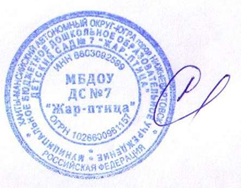 Заведующий                                                                                                       МБДОУ ДС №7 «Жар-птица»                                                                       	С.А. Любчик                                                                               С приказом  ознакомлены: